Refract Theatre Company: ‘When You See It’ Music/Sound Breakdown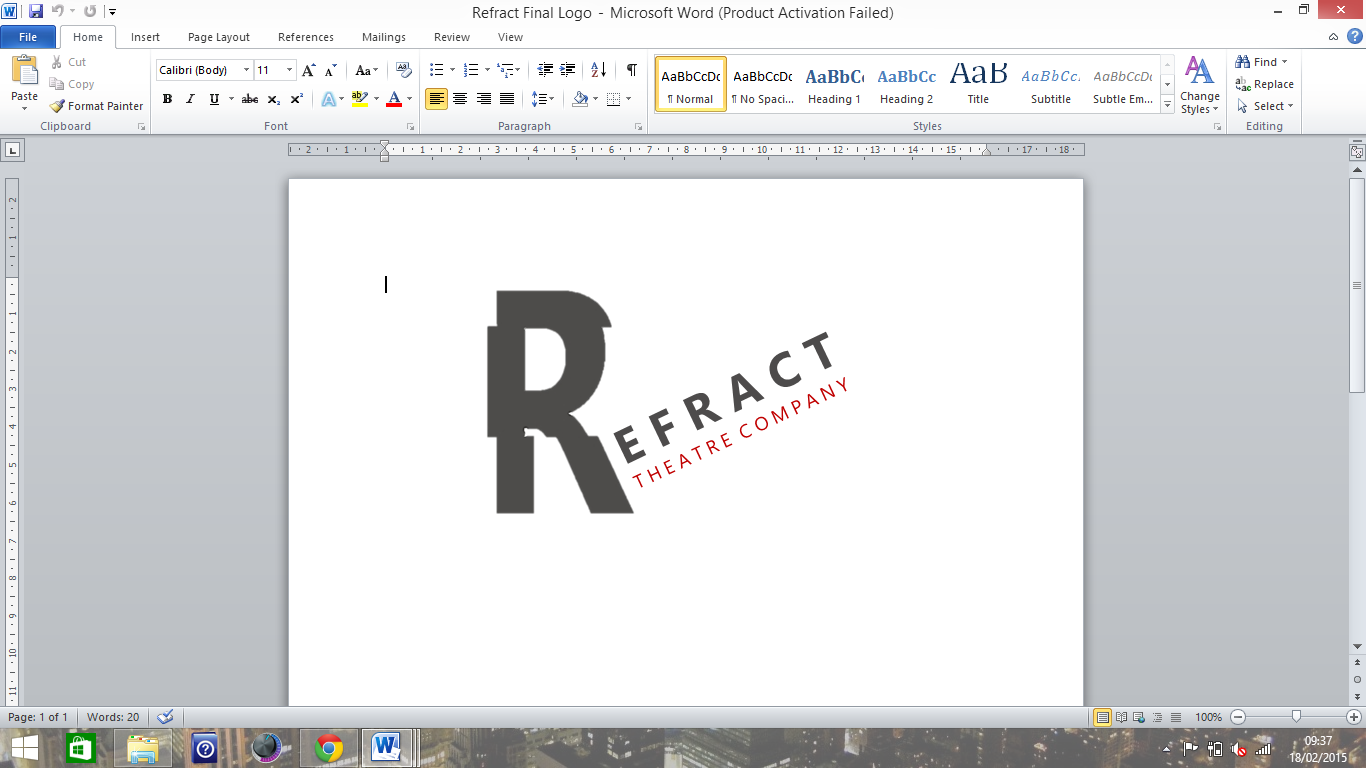 	Completed by: Samantha Milne, Sound Designer*Sound of camera shutter throughout the pieceSceneSong/Music Title & ArtistCast involvedInstruments/VocalsPlayed/PurchasedBefore: House MusicOld Pine- Ben Howard Photograph- Ed SheeranSunrise- Norah JonesShe’s Always a Woman- Fyfe DangerfieldBones- Lewis WatsonHow Do You Feel Today? Gabrielle AplinI’d Rather Be With You- Joshua RadinXO- John MayerLike A Star- Corinne Bailey RaeNever Going Back Again- Fleetwood MacShape of Love- PassengerFlowers in Your Hair- The LumineersN/AN/APurchased Start: A Sunday Afternoon on the Island of La Grande Jatte‘Ukulele Smooth’ edited with ‘A Rush of Blood to the Head’ by Coldplay N/A N/APurchased and editedTransition and B + D meet‘Theme Song’ by RTC (original)SamUkulelePlayedTransition and B + D meet‘Theme Song’ by RTC (original)MarkGuitarPlayedTransition and B + D meet‘Theme Song’ by RTC (original)AmyFlutePlayedTransition and B + D meet‘Theme Song’ by RTC (original)OthersVocals (Hum)PlayedPinball Transition “Ding” S/EN/AN/APurchasedPinballMechanical gears S/EN/AN/APurchasedSydney Siege ‘Falling in Love at a Coffee Shop’ by Landon PiggN/A N/APurchasedDURING…‘A Merry Christmas’ by Arthur WarrellSamTomVocalsVocalsAcapellaB + D WeddingA variation of ‘Pachelbel’s Canon’ by RTC INTOSlower variation SamUkulele/VocalsPlayedB + D WeddingA variation of ‘Pachelbel’s Canon’ by RTC INTOSlower variation StephGuitar/VocalsPlayedB + D WeddingA variation of ‘Pachelbel’s Canon’ by RTC INTOSlower variation MarkVocalsPlayedWar Transition A variation of ‘Pachelbel’s Canon’ by RTC INTOSlower variation SamUkulele/VocalsPlayedWar Transition A variation of ‘Pachelbel’s Canon’ by RTC INTOSlower variation StephGuitar/VocalsPlayedAtomic BombLow frequency bass rumbleN/AN/APurchasedAtomic BombVocal recordings ‘Begin. Capture and Reverse’ N/AN/AOriginal recordings9/11‘Gravity’ from Gravity Soundtrack by Steven PriceN/AN/APurchasedSelfie ‘Selfie Song’ by RTC (original)SamUkulelePlayedSelfie ‘Selfie Song’ by RTC (original)MarkGuitarPlayedSelfie ‘Selfie Song’ by RTC (original)AmyFlutePlayedSelfie ‘Selfie Song’ by RTC (original)OthersVocalsPlayedB + D lose Baby‘Support, crowd, waltz’Long Day is Over- Norah JonesCrowd noise S/EDreamers Waltz- EkaterinaN/AN/APurchased and editedMr BojanglesMr Bojangles Instrumental (Robbie Williams Style)MarkSam, Steph and YazVocalsBacking VocalsPurchased Dolly diesSad flute solo by Amy Houchin (original)AmyFlutePlayedFinale‘Theme Song’ by RTC(original)SamUkulelePlayedFinale‘Theme Song’ by RTC(original)MarkGuitarPlayedFinale‘Theme Song’ by RTC(original)AmyFlutePlayedFinale‘Theme Song’ by RTC(original)OthersVocalsPlayed